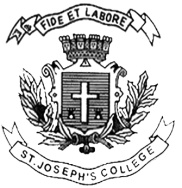 ST. JOSEPH’S COLLEGE (AUTONOMOUS), BENGALURU-27MA ENGLISH – III SEMESTERSEMESTER EXAMINATION: OCTOBER 2021(Examination conducted in March 2022)EN OE 9618 - Writing Fiction and Non-Fiction for Children – CBCSTime 1.5 HOURS						      	         MAX. MARKS 35This Question Paper Contains ONE Printed Page and TWO PartsSECTION AI.    Answer the following questions in about 150 words each: (2x10=20)Illustrate some of the defining ideas around the concept of childhood in India. In what ways was it different from the European perception of childhood? Do you think explaining concepts to a 7-year old is easy or challenging? Reflect on the exercises done in class to respond to this.                                                   SECTION BII.   3. According to Holly Black, Un Lun Dun is a “rare book that feels instantly like a classic and yet is thoroughly modern.” Do you agree with this statement? Explain. How would you rewrite a fairy tale so that it still retains the original feel but also allows for some more modern ideas? Answer in about 200-250 words. (15 marks)